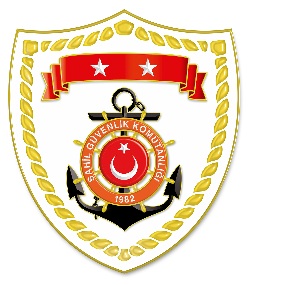 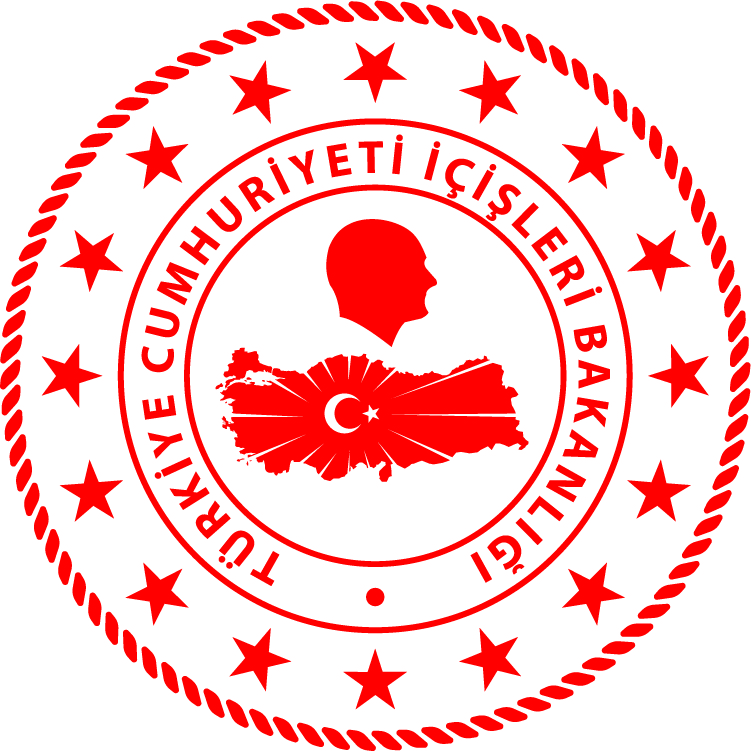 SG Ege Deniz Bölge Komutanlığı S.NoTARİHMEVKİ VE ZAMANOLAYTIBBİ TAHLİYE YAPILAN ŞAHISLARAÇIKLAMA114 Mart 2023MUĞLA/Marmaris19.35Rahatsızlanma1Marmaris açıklarında ticari gemide rahatsızlanan 1 şahsın tıbbi tahliyesi gerçekleştirilmiştir.